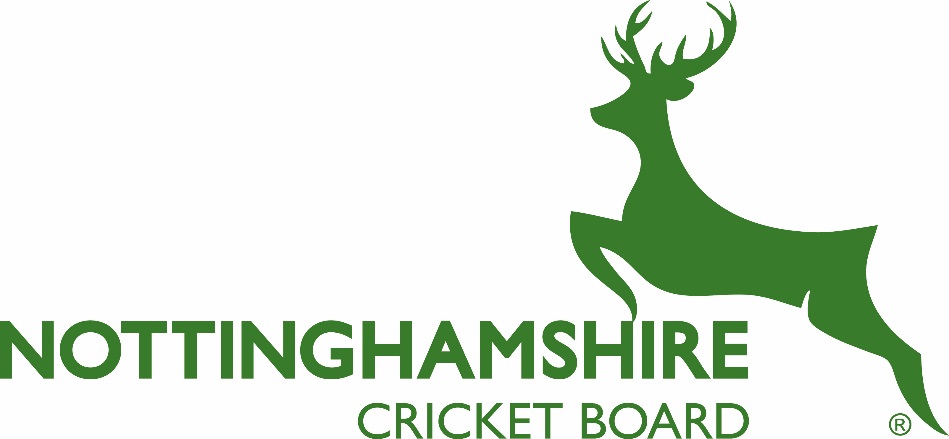 Nottinghamshire Cricket Board is looking to appoint a seasonal Women’s Head Coach The Nottinghamshire Cricket Board (NCB) is the governing body for recreational cricket within the County. We strive to promote and support cricket at all levels in partnership with Nottinghamshire County Cricket Club, the Trent Bridge Community Trust, our local clubs, all professional and recreational cricketing bodies, and local councils and organisations.The NCB is looking to appoint a Head Coach to deliver within our senior women's team. The post will involve developing the senior women’s coaching programme, managing performance within domestic competitions with additional responsibilities for developing talented players.Various performance measures will be included within a contractual agreement with the successful applicant.To apply please send a covering letter together with Curriculum Vitae to:Jack Arnold, Cricket Development Officer (Community), Nottinghamshire County Cricket Club, Trent Bridge, Nottingham, NG2 6AG or by email to Jack.Arnold@nottsccc.co.ukClosing date for receipt of applications is Friday 27th November 2015 Interviews will be held the week commencing Monday 7th December 2015 No agencies please COMMUNITY AND DEVELOPMENT ROLE PROFILE WOMEN’S HEAD COACH RESPONSIBLE TO:  	Cricket Development Officer – Community RESPONSIBLE FOR:  	Senior Women’s Squad RELEVANT GENERAL OBJECTIVES Nottinghamshire’s Women’s Head Coach is charged with the responsibility of preparing the team to the best possible technical, tactical and physical state in order for Nottinghamshire Women to compete successfully in all ECB domestic competitions.  The candidate will work in conjunction with NCB’s key stakeholders, in particular the Cricket Development Officer (Community) and Player Pathway Development Officer.SPECIFIC ROLE PROFILE Develop and coach the Nottinghamshire Women’s High Performance Programme (Winter and Summer)Deliver additional coaching opportunities for senior and junior players (fitness, specialist coaching, one-to-ones)Produce monthly reports on the Nottinghamshire Women’s High Performance ProgrammeDevelop coaching reports on players, profiling records, video footage and performance diaries Responsible for the appropriate storage and security of sensitive data and maintenance of dedicated equipment necessary to deliver the women’s programmeReinforce Nottinghamshire’s player and parental code of conduct at all timesAttend Operational Management Group meetings to update stakeholders on the progress of senior womenCoach during all matches/tournaments within the senior women’s calendar Lead physical preparation and post-match routines at matches Establish team vision and values, standards and protocols, that fit within the goals of the NCB and are shared among the squad and management team Work in partnership with the senior women’s captain to create an environment in which the players are empowered to prepare and perform to the highest standardsDemonstrate personal credibility, honesty and integrity Prepare senior squad to participate in all competitions domestically Attend girls’ county age group games and training sessions to scout for future senior players Attend ‘Emerging Players Programme’ sessions to provide synergy between age groups and senior womenCreate a team culture that promotes unity and commitment to high performance on and off the fieldWork with senior players to identify strengths and weaknesses and to develop personal player profilesResponsible for organising practice and preparation of the  Nottinghamshire Senior Women’s squad in order for them to compete successfully in domestic competitions Manage information around selection in a confidential/discreet wayLiaise with the Manager to complete team selection and inform players of team news appropriately WORKING RELATIONSHIPS Player Pathway Development Officer Cricket Development Officer – Community County Age Group Managers Chair of Junior and Youth Chair of Women and Girls SubgroupEngland Women’s Coach REMUNERATION A fixed fee of £2,000.00 in total will be paid in two equal instalments in January 2016 and July 2016.In addition to the remuneration fee, the post includes expenses for travel, accommodation, kit and equipment.  Fuel expenses will be reimbursed at 30 per mile from Trent Bridge or home (closest location). WOMEN’S HEAD COACHPERSON SPECIFICATIONDepartment: Community and DevelopmentEssential Desirable Educational Professional Qualifications ECB Level 3 Performance Coach Award Experience Experience of coaching cricket at an elite level (men or women) Experience of coaching elite cricketers on a one-to-one basis, including use of video footage, etcExperience of talent identification and player development Experience of coaching women at an elite level (Performance Cricket) Skills & Attributes Excellent interpersonal skills Well-organised and punctual Able to demonstrate a flexible and dynamic approach to coaching cricketAbility to develop relationships with key stakeholders Ability to lead a team Ability to coach adopting a player-centred, high performing environment Open and approachable Ability to use IT for performance analysis purposes Other Post-holder will be subject to a DBS clearance Safeguarding and First Aid UK driving licence and access to a vehicle Mini bus licence holder 